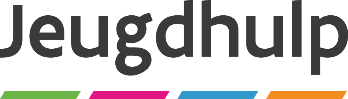 //////////////////////////////////////////////////////////////////////////////////////////////////////////////////////////////////FORMULIER ‘Aanvraag tot erkenning van een organisatie voor bijzondere jeugdzorg’//////////////////////////////////////////////////////////////////////////////////////////////////////////////////////////////////Vlaams Ministerie van Welzijn, Volksgezondheid, Gezin en ArmoedebestrijdingAgentschap Opgroeien Afdeling Voorzieningenbeleid JeugdhulpHallepoortlaan 27, 1060 BRUSSELTel. 02 553 14 64 E-mail: voorzieningenbeleid@opgroeien.be//////////////////////////////////////////////////////////////////////////////////////////////////////////////////////////////////Waar vindt u meer informatie over dit formulier?Cf. Besluit van de Vlaamse Regering van 5 april 2019 inzake de erkenningsvoorwaarden en subsidienormen voor voorzieningen in de jeugdhulp. (zie https://codex.vlaanderen.be/PrintDocument.ashx?id=1031903&datum=&geannoteerd=false&print=false)Als u vragen of opmerkingen heeft, kunt u bellen naar 02 227 65 54 of mailen naar voorzieningenbeleid@opgroeien.beVoor meer informatie over Opgroeien kunt u terecht op de website www.jeugdhulp.be.Aan wie bezorgt u dit formulier?Stuur dit ondertekende formulier met de bijbehorende bijlagen met een beveiligde zending naar:Agentschap OpgroeienAfdeling Voorzieningenbeleid jeugdhulpHallepoortlaan 271060 BRUSSELEn per e-mail naar voorzieningenbeleid@opgroeien.be//////////////////////////////////////////////////////////////////////////////////////////////////////////////////////////////////GEGEVENS VAN DE INRICHTENDE MACHT//////////////////////////////////////////////////////////////////////////1. Vul de gegevens van de inrichtende macht in		Naam	     		Juridisch statuut	     		Ondernemingsnummer	     		Rekeningnummer (IBAN)	     		Straat en nummer	     		Postnummer en gemeente	     		Naam voorzitter	     		Telefoonnummer	     	e-mailadres		     GEGEVENS VAN UW ORGANISATIE ZOALS U DIE WILT LATEN ERKENNEN////////////////////////////////////////////////////////////////////////2. Vul hieronder de gegevens van de organisatie voor bijzondere jeugdzorg in zoals u die wilt laten erkennen		    naam organisatie	     		straat en nummer	     		postnummer en gemeente	     		bestuurlijk arrondissement	     		naam verantwoordelijke	     		functie verantwoordelijke	     		telefoonnummer	     		e-mailadres	     Totaal in te zetten modules per typemodule3. Vul de gegevens van afdeling 1 inTotaal in te zetten modules per typemodule in afdeling 14. Vul de gegevens van afdeling 2 inTotaal in te zetten modules per typemodule in afdeling 25. Vul de gegevens van afdeling 3 inTotaal in te zetten modules per typemodule in afdeling 36. Vul de gegevens van afdeling 4 inTotaal in te zetten modules per typemodule in afdeling 47. Vul de gegevens van afdeling 5 inTotaal in te zetten modules per typemodule in afdeling 58. Vul de gegevens van afdeling 6 inTotaal in te zetten modules per typemodule in afdeling 69. Vul de gegevens van afdeling 7 inTotaal in te zetten modules per typemodule in afdeling 7BIJLAGEN//////////////////////////////////////////////////////////////////////10. Vink aan welke bijlagen u bij dit formulier voegt De statuten als de inrichtende macht een vzw is Pedagogisch profiel  Ander(e) bijlage(n):      GEGEVENS INZAKE DE ERKENNING TOT ORGANISATIE VOOR BIJZONDERE JEUGDZORG//////////////////////////////////////////////////////////////////////11. Vanaf wanneer vraagt u de erkenning aan?dag      	maand      	jaar       ONDERTEKENING//////////////////////////////////////////////////////////////////////12. Vul de onderstaande verklaring in	  Ik bevestig dat alle gegevens in dit formulier naar waarheid zijn ingevuld. Contextbegeleiding kortdurend krachtgerichtAantalModules:Geslacht: JongensLeeftijd:       Contextbegeleiding kortdurend krachtgerichtAantalModules:Geslacht: MeisjesLeeftijd:       Contextbegeleiding laagintensiefAantalModules:Geslacht: JongensLeeftijd:       Contextbegeleiding laagintensiefAantalModules:Geslacht: MeisjesLeeftijd:       Contextbegeleiding breedsporigAantalModules:Geslacht: JongensLeeftijd:       Contextbegeleiding breedsporigAantalModules:Geslacht: MeisjesLeeftijd:       Contextbegeleiding kortdurend intensiefAantalModules:Geslacht: JongensLeeftijd:       Contextbegeleiding kortdurend intensiefAantalModules:Geslacht: MeisjesLeeftijd:       Delictgerichte contextbegeleiding  AantalModules:Geslacht: JongensLeeftijd:       Delictgerichte contextbegeleiding  AantalModules:Geslacht: MeisjesLeeftijd:       Contextbegeleiding ifv autonoom wonen basisintensiteitAantalModules:Geslacht: JongensLeeftijd:       Contextbegeleiding ifv autonoom wonen basisintensiteitAantalModules:Geslacht: MeisjesLeeftijd:       Contextbegeleiding ifv autonoom wonen middenintensiteit  AantalModules:Geslacht: JongensLeeftijd:       Contextbegeleiding ifv autonoom wonen middenintensiteit  AantalModules:Geslacht: MeisjesLeeftijd:       Dagbegeleiding in groepAantalModules:Geslacht: JongensLeeftijd:       Dagbegeleiding in groepAantalModules:Geslacht: MeisjesLeeftijd:       Verblijf –12 jaarAantalModules:Geslacht: JongensLeeftijd:       Verblijf –12 jaarAantalModules:Geslacht: MeisjesLeeftijd:       Verblijf 0 –25 jaarAantalModules:Geslacht: JongensLeeftijd:       Verblijf 0 –25 jaarAantalModules:Geslacht: MeisjesLeeftijd:       Verblijf +12 jaar  AantalModules:Geslacht: JongensLeeftijd:       Verblijf +12 jaar  AantalModules:Geslacht: MeisjesLeeftijd:       Beveiligend verblijfAantalModules:Geslacht: JongensLeeftijd:       Beveiligend verblijfAantalModules:Geslacht: MeisjesLeeftijd:       Ondersteunende begeleiding  AantalModules:Geslacht: JongensLeeftijd:       Ondersteunende begeleiding  AantalModules:Geslacht: MeisjesLeeftijd:       Contextbegeleiding kortdurend krachtgerichtAantalModules:Geslacht: JongensLeeftijd:       Contextbegeleiding kortdurend krachtgerichtAantalModules:Geslacht: MeisjesLeeftijd:       Contextbegeleiding laagintensiefAantalModules:Geslacht: JongensLeeftijd:       Contextbegeleiding laagintensiefAantalModules:Geslacht: MeisjesLeeftijd:       Contextbegeleiding breedsporigAantalModules:Geslacht: JongensLeeftijd:       Contextbegeleiding breedsporigAantalModules:Geslacht: MeisjesLeeftijd:       Contextbegeleiding kortdurend intensiefAantalModules:Geslacht: JongensLeeftijd:       Contextbegeleiding kortdurend intensiefAantalModules:Geslacht: MeisjesLeeftijd:       Delictgerichte contextbegeleiding  AantalModules:Geslacht: JongensLeeftijd:       Delictgerichte contextbegeleiding  AantalModules:Geslacht: MeisjesLeeftijd:       Contextbegeleiding ifv autonoom wonen basisintensiteitAantalModules:Geslacht: JongensLeeftijd:       Contextbegeleiding ifv autonoom wonen basisintensiteitAantalModules:Geslacht: MeisjesLeeftijd:       Contextbegeleiding ifv autonoom wonen middenintensiteit  AantalModules:Geslacht: JongensLeeftijd:       Contextbegeleiding ifv autonoom wonen middenintensiteit  AantalModules:Geslacht: MeisjesLeeftijd:       Dagbegeleiding in groepAantalModules:Geslacht: JongensLeeftijd:       Dagbegeleiding in groepAantalModules:Geslacht: MeisjesLeeftijd:       Verblijf –12 jaarAantalModules:Geslacht: JongensLeeftijd:       Verblijf –12 jaarAantalModules:Geslacht: MeisjesLeeftijd:       Verblijf 0 –25 jaarAantalModules:Geslacht: JongensLeeftijd:       Verblijf 0 –25 jaarAantalModules:Geslacht: MeisjesLeeftijd:       Verblijf +12 jaar  AantalModules:Geslacht: JongensLeeftijd:       Verblijf +12 jaar  AantalModules:Geslacht: MeisjesLeeftijd:       Beveiligend verblijfAantalModules:Geslacht: JongensLeeftijd:       Beveiligend verblijfAantalModules:Geslacht: MeisjesLeeftijd:       Ondersteunende begeleiding  AantalModules:Geslacht: JongensLeeftijd:       Ondersteunende begeleiding  AantalModules:Geslacht: MeisjesLeeftijd:      naamstraat en nummerpostnummer en gemeentebestuurlijk arrondissement Contextbegeleiding kortdurend krachtgerichtAantalModules:Geslacht: JongensLeeftijd:       Contextbegeleiding kortdurend krachtgerichtAantalModules:Geslacht: MeisjesLeeftijd:       Contextbegeleiding laagintensiefAantalModules:Geslacht: JongensLeeftijd:       Contextbegeleiding laagintensiefAantalModules:Geslacht: MeisjesLeeftijd:       Contextbegeleiding breedsporigAantalModules:Geslacht: JongensLeeftijd:       Contextbegeleiding breedsporigAantalModules:Geslacht: MeisjesLeeftijd:       Contextbegeleiding kortdurend intensiefAantalModules:Geslacht: JongensLeeftijd:       Contextbegeleiding kortdurend intensiefAantalModules:Geslacht: MeisjesLeeftijd:       Delictgerichte contextbegeleiding  AantalModules:Geslacht: JongensLeeftijd:       Delictgerichte contextbegeleiding  AantalModules:Geslacht: MeisjesLeeftijd:       Contextbegeleiding ifv autonoom wonen basisintensiteitAantalModules:Geslacht: JongensLeeftijd:       Contextbegeleiding ifv autonoom wonen basisintensiteitAantalModules:Geslacht: MeisjesLeeftijd:       Contextbegeleiding ifv autonoom wonen middenintensiteit  AantalModules:Geslacht: JongensLeeftijd:       Contextbegeleiding ifv autonoom wonen middenintensiteit  AantalModules:Geslacht: MeisjesLeeftijd:       Dagbegeleiding in groepAantalModules:Geslacht: JongensLeeftijd:       Dagbegeleiding in groepAantalModules:Geslacht: MeisjesLeeftijd:       Verblijf –12 jaarAantalModules:Geslacht: JongensLeeftijd:       Verblijf –12 jaarAantalModules:Geslacht: MeisjesLeeftijd:       Verblijf 0 –25 jaarAantalModules:Geslacht: JongensLeeftijd:       Verblijf 0 –25 jaarAantalModules:Geslacht: MeisjesLeeftijd:       Verblijf +12 jaar  AantalModules:Geslacht: JongensLeeftijd:       Verblijf +12 jaar  AantalModules:Geslacht: MeisjesLeeftijd:       Beveiligend verblijfAantalModules:Geslacht: JongensLeeftijd:       Beveiligend verblijfAantalModules:Geslacht: MeisjesLeeftijd:       Ondersteunende begeleiding  AantalModules:Geslacht: JongensLeeftijd:       Ondersteunende begeleiding  AantalModules:Geslacht: MeisjesLeeftijd:      naamstraat en nummerpostnummer en gemeentebestuurlijk arrondissement Contextbegeleiding kortdurend krachtgerichtAantalModules:Geslacht: JongensLeeftijd:       Contextbegeleiding kortdurend krachtgerichtAantalModules:Geslacht: MeisjesLeeftijd:       Contextbegeleiding laagintensiefAantalModules:Geslacht: JongensLeeftijd:       Contextbegeleiding laagintensiefAantalModules:Geslacht: MeisjesLeeftijd:       Contextbegeleiding breedsporigAantalModules:Geslacht: JongensLeeftijd:       Contextbegeleiding breedsporigAantalModules:Geslacht: MeisjesLeeftijd:       Contextbegeleiding kortdurend intensiefAantalModules:Geslacht: JongensLeeftijd:       Contextbegeleiding kortdurend intensiefAantalModules:Geslacht: MeisjesLeeftijd:       Delictgerichte contextbegeleiding  AantalModules:Geslacht: JongensLeeftijd:       Delictgerichte contextbegeleiding  AantalModules:Geslacht: MeisjesLeeftijd:       Contextbegeleiding ifv autonoom wonen basisintensiteitAantalModules:Geslacht: JongensLeeftijd:       Contextbegeleiding ifv autonoom wonen basisintensiteitAantalModules:Geslacht: MeisjesLeeftijd:       Contextbegeleiding ifv autonoom wonen middenintensiteit  AantalModules:Geslacht: JongensLeeftijd:       Contextbegeleiding ifv autonoom wonen middenintensiteit  AantalModules:Geslacht: MeisjesLeeftijd:       Dagbegeleiding in groepAantalModules:Geslacht: JongensLeeftijd:       Dagbegeleiding in groepAantalModules:Geslacht: MeisjesLeeftijd:       Verblijf –12 jaarAantalModules:Geslacht: JongensLeeftijd:       Verblijf –12 jaarAantalModules:Geslacht: MeisjesLeeftijd:       Verblijf 0 –25 jaarAantalModules:Geslacht: JongensLeeftijd:       Verblijf 0 –25 jaarAantalModules:Geslacht: MeisjesLeeftijd:       Verblijf +12 jaar  AantalModules:Geslacht: JongensLeeftijd:       Verblijf +12 jaar  AantalModules:Geslacht: MeisjesLeeftijd:       Beveiligend verblijfAantalModules:Geslacht: JongensLeeftijd:       Beveiligend verblijfAantalModules:Geslacht: MeisjesLeeftijd:       Ondersteunende begeleiding  AantalModules:Geslacht: JongensLeeftijd:       Ondersteunende begeleiding  AantalModules:Geslacht: MeisjesLeeftijd:      naamstraat en nummerpostnummer en gemeentebestuurlijk arrondissement Contextbegeleiding kortdurend krachtgerichtAantalModules:Geslacht: JongensLeeftijd:       Contextbegeleiding kortdurend krachtgerichtAantalModules:Geslacht: MeisjesLeeftijd:       Contextbegeleiding laagintensiefAantalModules:Geslacht: JongensLeeftijd:       Contextbegeleiding laagintensiefAantalModules:Geslacht: MeisjesLeeftijd:       Contextbegeleiding breedsporigAantalModules:Geslacht: JongensLeeftijd:       Contextbegeleiding breedsporigAantalModules:Geslacht: MeisjesLeeftijd:       Contextbegeleiding kortdurend intensiefAantalModules:Geslacht: JongensLeeftijd:       Contextbegeleiding kortdurend intensiefAantalModules:Geslacht: MeisjesLeeftijd:       Delictgerichte contextbegeleiding  AantalModules:Geslacht: JongensLeeftijd:       Delictgerichte contextbegeleiding  AantalModules:Geslacht: MeisjesLeeftijd:       Contextbegeleiding ifv autonoom wonen basisintensiteitAantalModules:Geslacht: JongensLeeftijd:       Contextbegeleiding ifv autonoom wonen basisintensiteitAantalModules:Geslacht: MeisjesLeeftijd:       Contextbegeleiding ifv autonoom wonen middenintensiteit  AantalModules:Geslacht: JongensLeeftijd:       Contextbegeleiding ifv autonoom wonen middenintensiteit  AantalModules:Geslacht: MeisjesLeeftijd:       Dagbegeleiding in groepAantalModules:Geslacht: JongensLeeftijd:       Dagbegeleiding in groepAantalModules:Geslacht: MeisjesLeeftijd:       Verblijf –12 jaarAantalModules:Geslacht: JongensLeeftijd:       Verblijf –12 jaarAantalModules:Geslacht: MeisjesLeeftijd:       Verblijf 0 –25 jaarAantalModules:Geslacht: JongensLeeftijd:       Verblijf 0 –25 jaarAantalModules:Geslacht: MeisjesLeeftijd:       Verblijf +12 jaar  AantalModules:Geslacht: JongensLeeftijd:       Verblijf +12 jaar  AantalModules:Geslacht: MeisjesLeeftijd:       Beveiligend verblijfAantalModules:Geslacht: JongensLeeftijd:       Beveiligend verblijfAantalModules:Geslacht: MeisjesLeeftijd:       Ondersteunende begeleiding  AantalModules:Geslacht: JongensLeeftijd:       Ondersteunende begeleiding  AantalModules:Geslacht: MeisjesLeeftijd:      naamstraat en nummerpostnummer en gemeentebestuurlijk arrondissement Contextbegeleiding kortdurend krachtgerichtAantalModules:Geslacht: JongensLeeftijd:       Contextbegeleiding kortdurend krachtgerichtAantalModules:Geslacht: MeisjesLeeftijd:       Contextbegeleiding laagintensiefAantalModules:Geslacht: JongensLeeftijd:       Contextbegeleiding laagintensiefAantalModules:Geslacht: MeisjesLeeftijd:       Contextbegeleiding breedsporigAantalModules:Geslacht: JongensLeeftijd:       Contextbegeleiding breedsporigAantalModules:Geslacht: MeisjesLeeftijd:       Contextbegeleiding kortdurend intensiefAantalModules:Geslacht: JongensLeeftijd:       Contextbegeleiding kortdurend intensiefAantalModules:Geslacht: MeisjesLeeftijd:       Delictgerichte contextbegeleiding  AantalModules:Geslacht: JongensLeeftijd:       Delictgerichte contextbegeleiding  AantalModules:Geslacht: MeisjesLeeftijd:       Contextbegeleiding ifv autonoom wonen basisintensiteitAantalModules:Geslacht: JongensLeeftijd:       Contextbegeleiding ifv autonoom wonen basisintensiteitAantalModules:Geslacht: MeisjesLeeftijd:       Contextbegeleiding ifv autonoom wonen middenintensiteit  AantalModules:Geslacht: JongensLeeftijd:       Contextbegeleiding ifv autonoom wonen middenintensiteit  AantalModules:Geslacht: MeisjesLeeftijd:       Dagbegeleiding in groepAantalModules:Geslacht: JongensLeeftijd:       Dagbegeleiding in groepAantalModules:Geslacht: MeisjesLeeftijd:       Verblijf –12 jaarAantalModules:Geslacht: JongensLeeftijd:       Verblijf –12 jaarAantalModules:Geslacht: MeisjesLeeftijd:       Verblijf 0 –25 jaarAantalModules:Geslacht: JongensLeeftijd:       Verblijf 0 –25 jaarAantalModules:Geslacht: MeisjesLeeftijd:       Verblijf +12 jaar  AantalModules:Geslacht: JongensLeeftijd:       Verblijf +12 jaar  AantalModules:Geslacht: MeisjesLeeftijd:       Beveiligend verblijfAantalModules:Geslacht: JongensLeeftijd:       Beveiligend verblijfAantalModules:Geslacht: MeisjesLeeftijd:       Ondersteunende begeleiding  AantalModules:Geslacht: JongensLeeftijd:       Ondersteunende begeleiding  AantalModules:Geslacht: MeisjesLeeftijd:      naamstraat en nummerpostnummer en gemeentebestuurlijk arrondissement Contextbegeleiding kortdurend krachtgerichtAantalModules:Geslacht: JongensLeeftijd:       Contextbegeleiding kortdurend krachtgerichtAantalModules:Geslacht: MeisjesLeeftijd:       Contextbegeleiding laagintensiefAantalModules:Geslacht: JongensLeeftijd:       Contextbegeleiding laagintensiefAantalModules:Geslacht: MeisjesLeeftijd:       Contextbegeleiding breedsporigAantalModules:Geslacht: JongensLeeftijd:       Contextbegeleiding breedsporigAantalModules:Geslacht: MeisjesLeeftijd:       Contextbegeleiding kortdurend intensiefAantalModules:Geslacht: JongensLeeftijd:       Contextbegeleiding kortdurend intensiefAantalModules:Geslacht: MeisjesLeeftijd:       Delictgerichte contextbegeleiding  AantalModules:Geslacht: JongensLeeftijd:       Delictgerichte contextbegeleiding  AantalModules:Geslacht: MeisjesLeeftijd:       Contextbegeleiding ifv autonoom wonen basisintensiteitAantalModules:Geslacht: JongensLeeftijd:       Contextbegeleiding ifv autonoom wonen basisintensiteitAantalModules:Geslacht: MeisjesLeeftijd:       Contextbegeleiding ifv autonoom wonen middenintensiteit  AantalModules:Geslacht: JongensLeeftijd:       Contextbegeleiding ifv autonoom wonen middenintensiteit  AantalModules:Geslacht: MeisjesLeeftijd:       Dagbegeleiding in groepAantalModules:Geslacht: JongensLeeftijd:       Dagbegeleiding in groepAantalModules:Geslacht: MeisjesLeeftijd:       Verblijf –12 jaarAantalModules:Geslacht: JongensLeeftijd:       Verblijf –12 jaarAantalModules:Geslacht: MeisjesLeeftijd:       Verblijf 0 –25 jaarAantalModules:Geslacht: JongensLeeftijd:       Verblijf 0 –25 jaarAantalModules:Geslacht: MeisjesLeeftijd:       Verblijf +12 jaar  AantalModules:Geslacht: JongensLeeftijd:       Verblijf +12 jaar  AantalModules:Geslacht: MeisjesLeeftijd:       Beveiligend verblijfAantalModules:Geslacht: JongensLeeftijd:       Beveiligend verblijfAantalModules:Geslacht: MeisjesLeeftijd:       Ondersteunende begeleiding  AantalModules:Geslacht: JongensLeeftijd:       Ondersteunende begeleiding  AantalModules:Geslacht: MeisjesLeeftijd:      naamstraat en nummerpostnummer en gemeentebestuurlijk arrondissement Contextbegeleiding kortdurend krachtgerichtAantalModules:Geslacht: JongensLeeftijd:       Contextbegeleiding kortdurend krachtgerichtAantalModules:Geslacht: MeisjesLeeftijd:       Contextbegeleiding laagintensiefAantalModules:Geslacht: JongensLeeftijd:       Contextbegeleiding laagintensiefAantalModules:Geslacht: MeisjesLeeftijd:       Contextbegeleiding breedsporigAantalModules:Geslacht: JongensLeeftijd:       Contextbegeleiding breedsporigAantalModules:Geslacht: MeisjesLeeftijd:       Contextbegeleiding kortdurend intensiefAantalModules:Geslacht: JongensLeeftijd:       Contextbegeleiding kortdurend intensiefAantalModules:Geslacht: MeisjesLeeftijd:       Delictgerichte contextbegeleiding  AantalModules:Geslacht: JongensLeeftijd:       Delictgerichte contextbegeleiding  AantalModules:Geslacht: MeisjesLeeftijd:       Contextbegeleiding ifv autonoom wonen basisintensiteitAantalModules:Geslacht: JongensLeeftijd:       Contextbegeleiding ifv autonoom wonen basisintensiteitAantalModules:Geslacht: MeisjesLeeftijd:       Contextbegeleiding ifv autonoom wonen middenintensiteit  AantalModules:Geslacht: JongensLeeftijd:       Contextbegeleiding ifv autonoom wonen middenintensiteit  AantalModules:Geslacht: MeisjesLeeftijd:       Dagbegeleiding in groepAantalModules:Geslacht: JongensLeeftijd:       Dagbegeleiding in groepAantalModules:Geslacht: MeisjesLeeftijd:       Verblijf –12 jaarAantalModules:Geslacht: JongensLeeftijd:       Verblijf –12 jaarAantalModules:Geslacht: MeisjesLeeftijd:       Verblijf 0 –25 jaarAantalModules:Geslacht: JongensLeeftijd:       Verblijf 0 –25 jaarAantalModules:Geslacht: MeisjesLeeftijd:       Verblijf +12 jaar  AantalModules:Geslacht: JongensLeeftijd:       Verblijf +12 jaar  AantalModules:Geslacht: MeisjesLeeftijd:       Beveiligend verblijfAantalModules:Geslacht: JongensLeeftijd:       Beveiligend verblijfAantalModules:Geslacht: MeisjesLeeftijd:       Ondersteunende begeleiding  AantalModules:Geslacht: JongensLeeftijd:       Ondersteunende begeleiding  AantalModules:Geslacht: MeisjesLeeftijd:                datumdag      maand      jaar       handtekeningvoor- en achternaamfunctie